办公家具报价表                              报价单位：                               联系人：联系电话：序号商品名称图片单位数量单价规格备注  11.2米课桌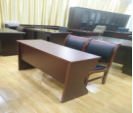 张11200*400*7501.采用优质MFC板
2.粘合剂:优质乳胶
3.封边用材：2mm厚PVC
胶边，进口热熔胶。
4.优质五金配件。21.2米桌子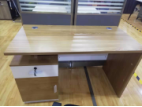 张11200*600*7501.采用优质MFC板
2.粘合剂:优质乳胶
3.封边用材：2mm厚PVC
胶边，进口热熔胶。
4.优质五金配件。41.4米桌子张11400*600*7501.采用优质MFC板
2.粘合剂:优质乳胶
3.封边用材：2mm厚PVC
胶边，进口热熔胶。
4.优质五金配件。51.4米桌子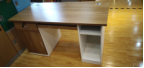 张11400*600*750

1.采用优质MFC板
2.粘合剂:优质乳胶
3.封边用材：2mm厚PVC
胶边，进口热熔胶。
4.优质五金配件。61.4米桌子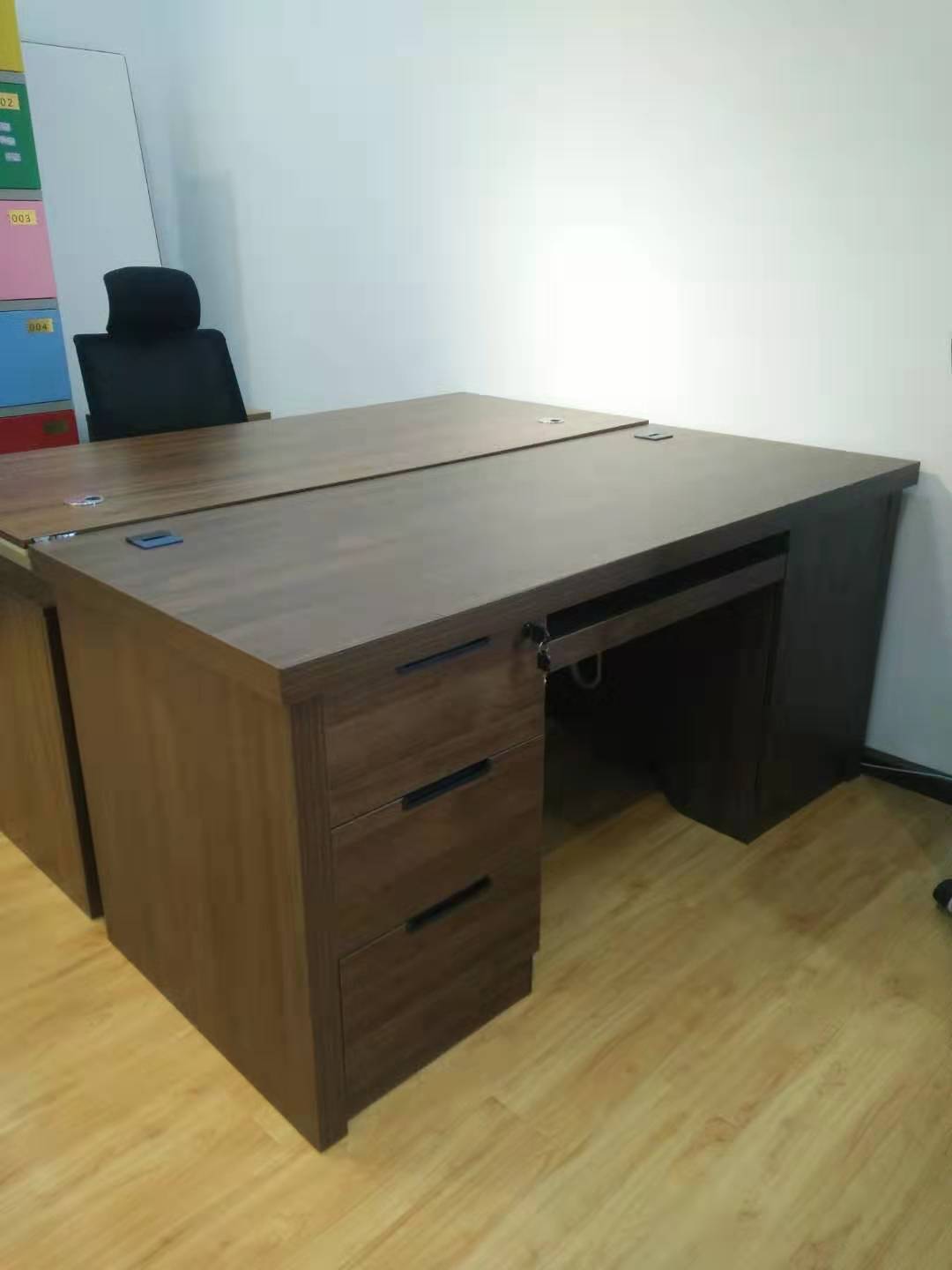 张11400*700*7501.采用优质MFC板
2.粘合剂:优质乳胶
3.封边用材：2mm厚PVC
胶边，进口热熔胶。
4.优质五金配件。71.4米桌子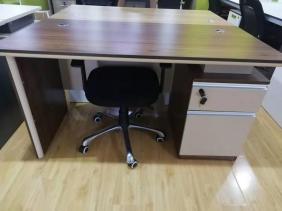 张11400*700*7501.采用优质MFC板
2.粘合剂:优质乳胶
3.封边用材：2mm厚PVC
胶边，进口热熔胶。
4.优质五金配件。81.6米桌子张11600*700*7501.采用优质MFC板
2.粘合剂:优质乳胶
3.封边用材：2mm厚PVC
胶边，进口热熔胶。
4.优质五金配件。91.6米班台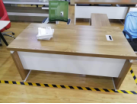 张11600*800*7501.采用优质MFC板
2.粘合剂:优质乳胶
3.封边用材：2mm厚PVC
胶边，进口热熔胶。
4.优质五金配件。101.8米班台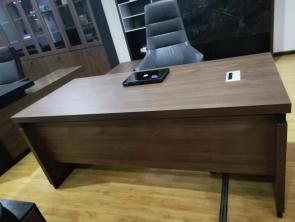 张11800*800*7501.采用优质MFC板
2.粘合剂:优质乳胶
3.封边用材：2mm厚PVC
胶边，进口热熔胶。
4.优质五金配件。112米班台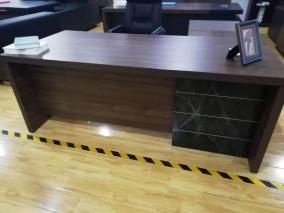 张12000*1800*7501.采用优质MFC板
2.粘合剂:优质乳胶
3.封边用材：2mm厚PVC
胶边，进口热熔胶。
4.优质五金配件。12四人位卡位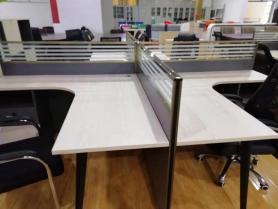 套12850*2850*11001.采用优质MFC板
2.粘合剂:优质乳胶
3.封边用材：2mm厚PVC
胶边，进口热熔胶。
4.优质五金配件。13二人位卡位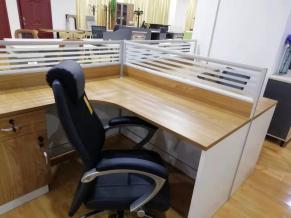 套12830*1430*11001.采用优质MFC板
2.粘合剂:优质乳胶
3.封边用材：2mm厚PVC
胶边，进口热熔胶。
4.优质五金配件。14四人位卡位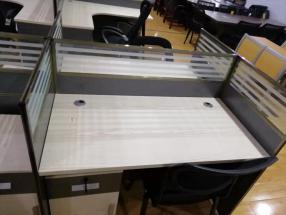 套12400*1200*11001.采用优质MFC板
2.粘合剂:优质乳胶
3.封边用材：2mm厚PVC
胶边，进口热熔胶。
4.优质五金配件。15四人位卡位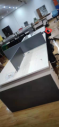 套12400*1200*750
1.采用优质MFC板
2.粘合剂:优质乳胶
3.封边用材：2mm厚PVC
胶边，进口热熔胶。
4.优质五金配件。16二门书柜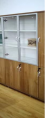 套12000*800*4001.采用优质MFC板
2.粘合剂:优质乳胶
3.封边用材：2mm厚PVC
胶边，进口热熔胶。
4.优质五金配件。17三门书柜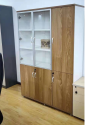 套12000*1200*4001.采用优质MFC板
2.粘合剂:优质乳胶
3.封边用材：2mm厚PVC
胶边，进口热熔胶。
4.优质五金配件。18二门书柜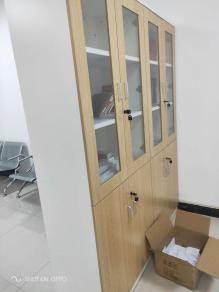 套12000*2000*4001.采用优质MFC板
2.粘合剂:优质乳胶
3.封边用材：2mm厚PVC
胶边，进口热熔胶。
4.优质五金配件。19文件柜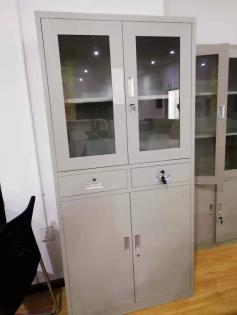 个11800*860*380优质冷轧钢板0.520文件柜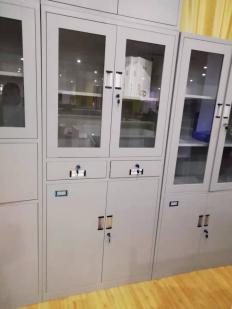 个11900*860*380优质冷轧钢板0.821文件柜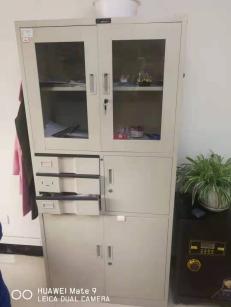 个11800*860*380优质冷轧钢板0.522六门员工柜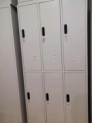 套11800*860*420优质冷轧钢板0.523四门衣柜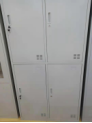 套11800*860*420优质冷轧钢板0.524二门衣柜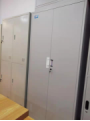 个11900*900*500优质冷轧钢板0.825沙发床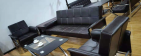 张11.面料选用优质环保皮，经液态浸色及防潮、防污等处理，皮面更加柔软舒适，光泽持久性。
2.辅料：采用PU成型发泡高密度海绵，表面有一层保护可防氧化。
3.配件：优质五金配件。26沙发床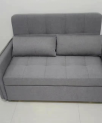 张1优质布艺27三人位沙发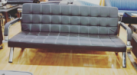 张11.面料选用优质环保皮，经液态浸色及防潮、防污等处理，皮面更加柔软舒适，光泽持久性。2.辅料：采用PU成型发泡高密度海绵，表面有一层保护可防氧化。3.配件：优质五金配件。28三人位沙发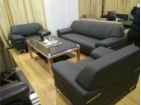 张11.面料选用优质环保皮，经液态浸色及防潮、防污等处理，皮面更加柔软舒适，光泽持久性。2.辅料：采用PU成型发泡高密度海绵，表面有一层保护可防氧化。
3.配件：优质五金配件。29长沙发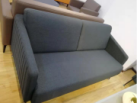 张11.面料选用优质布艺，经液态浸色及防潮、防污等处理，皮面更加柔软舒适，光泽持久性。2.辅料：采用PU成型发泡高密度海绵，表面有一层保护可防氧化。
3.配件：优质五金配件。30茶几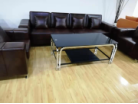 个1钢化玻璃311.2茶几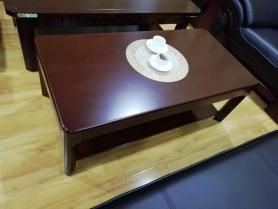 个11200*6001.贴面材料：采用进口木皮饰面，厚度0.6mm；
2、封边用材：优质白木或与贴面相同的进口实木木材；
3.基材：采用优质E1级板材，优质绿色环保产品；
4.油漆：面漆采用PU聚脂漆,底漆采用PE不饱和树脂漆，符合欧洲E1级环保要求。                                                                                                                5、五金配件：优质五金配件。321.2米茶几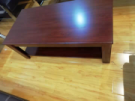 个11200*600贴纸饰面33茶几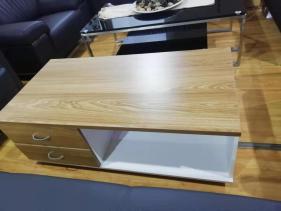 个11200*6001.采用优质MFC板
2.粘合剂:优质乳胶
3.封边用材：2mm厚PVC
胶边，进口热熔胶。
4.优质五金配件。34茶几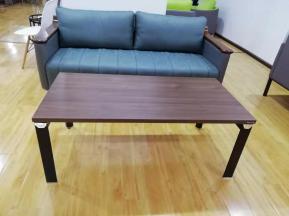 个11200*6001.采用优质MFC板
2.粘合剂:优质乳胶
3.封边用材：2mm厚PVC
胶边，进口热熔胶。
4.优质五金配件。3580公分茶水柜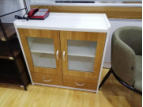 个  1800*400*8001.采用优质MFC板
2.粘合剂:优质乳胶
3.封边用材：2mm厚PVC
胶边，进口热熔胶。
4.优质五金配件。36中班椅（功能椅）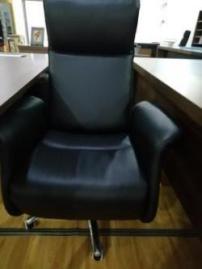 张1常规1.面料选用优质环保皮，经液态浸色及防潮、防污等处理，皮面更加柔软舒适，光泽持久性。2.辅料：采用PU成型发泡高密度海绵，表面有一层保护可防氧化。
3.配件：优质五金配件37中班椅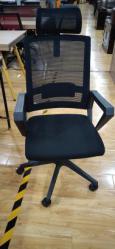 张1常规1.靠背为优质网布
2.椅座填充高密度成型泡棉，高级弹性伸缩面料
3.PU扶手，转椅38椅子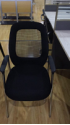 张1常规1.靠背为优质网布
2.椅座填充高密度成型泡棉，高级弹性伸缩面料
3.PU扶手，电镀架39椅子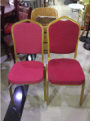 张1常规面料选用优质布艺，经液态浸色及防潮、防污等处理，皮面更加柔软舒适，光泽持久性。2.辅料：采用PU成型发泡高密度海绵，表面有一层保护可防氧化。
3.配件：优质五金配件4.铝合金管1.5MM.40电脑椅 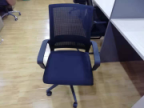 张1常规1.靠背为优质网布
2.椅座填充高密度成型泡棉，高级弹性伸缩面料
3.PU扶手，转椅。41衣架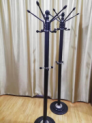 个1双石底座42衣架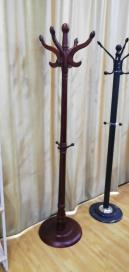 个1木质43衣架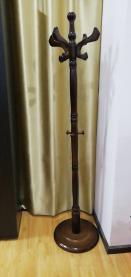 个1木质44圆桌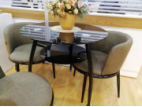 张1常规钢化玻璃桌面
铁脚架45椅子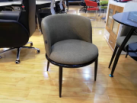 张1常规布艺椅面46吧椅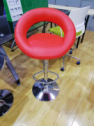 张1常规1.面料选用优质环保皮，经液态浸色及防潮、防污等处理，皮面更加柔软舒适，光泽持久性。
2.辅料：采用PU成型发泡高密度海绵，表面有一层保护可防氧化。
3.配件：优质五金配件。47吧椅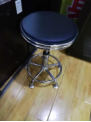 张1常规1.面料选用优质环保皮，经液态浸色及防潮、防污等处理，皮面更加柔软舒适，光泽持久性。
2.辅料：采用PU成型发泡高密度海绵，表面有一层保护可防氧化。
3.配件：优质五金配件。48吧椅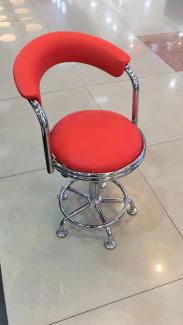 张1常规1.面料选用优质环保皮，经液态浸色及防潮、防污等处理，皮面更加柔软舒适，光泽持久性。
2.辅料：采用PU成型发泡高密度海绵，表面有一层保护可防氧化。
3.配件：优质五金配件493.2米会议桌 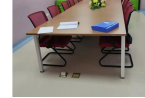 张13200*1200*7501.采用优质MFC板
2.粘合剂:优质乳胶
3.封边用材：2mm厚PVC
胶边，进口热熔胶。
4.优质五金配件。50弓架椅 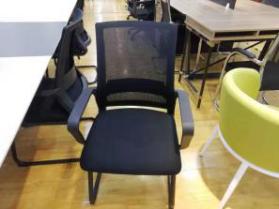 张1常规1.靠背为优质网布
2.椅座填充高密度成型泡棉，高级弹性伸缩面料
3.PU扶手，铁架513.6会议桌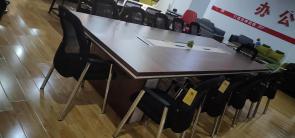 张13600*1400*7501.采用优质MFC板
2.粘合剂:优质乳胶
3.封边用材：2mm厚PVC
胶边，进口热熔胶。
4.优质五金配件523.6会议桌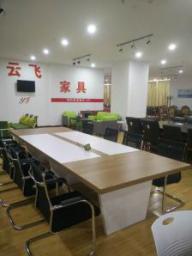 张13600*1300*7501.采用优质MFC板
2.粘合剂:优质乳胶
3.封边用材：2mm厚PVC
胶边，进口热熔胶。
4.优质五金配件532.4会议桌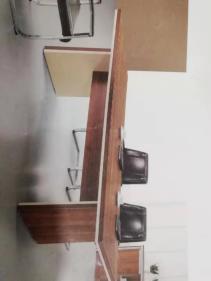 张12400*1160*7501.采用优质MFC板
2.粘合剂:优质乳胶
3.封边用材：2mm厚PVC
胶边，进口热熔胶。
4.优质五金配件542.4会议桌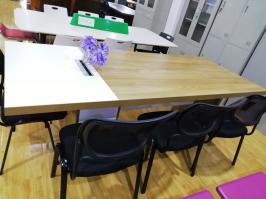 张12400*1000*7501.采用优质MFC板
2.粘合剂:优质乳胶
3.封边用材：2mm厚PVC
胶边，进口热熔胶。
4.优质五金配件551.4米班台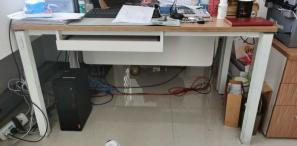 张1含主机架、键盘架1.采用优质MFC板
2.粘合剂:优质乳胶
3.封边用材：2mm厚PVC
胶边，进口热熔胶。
4.优质五金配件56主席台椅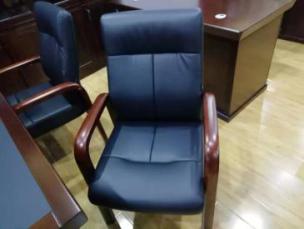 张1常规1.选用优质环保皮经液态浸色及防潮、防污等工艺处理,皮面更加柔软舒适光泽持久性。57主席台桌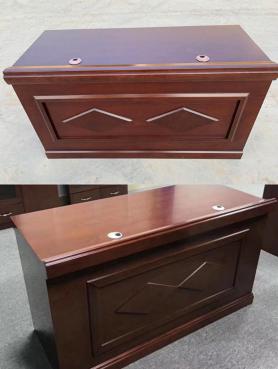 米11000*600*7801.贴面材料：采用进口木皮饰面，厚度0.6mm；
2、封边用材：优质白木或与贴面相同的进口实木木材；
3.基材：采用优质E1级板材，优质绿色环保产品；
4.油漆：面漆采用PU聚脂漆,底漆采用PE不饱和树脂漆，符合欧洲E1级环保要求。                                                                                                                5、五金配件：优质五金配件。                                                                                                               58条桌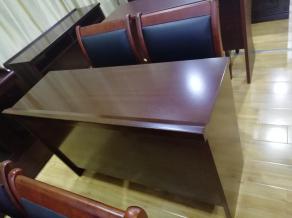 张11200*400*7501.贴面材料：采用进口木皮饰面，厚度0.6mm；
2、封边用材：优质白木或与贴面相同的进口实木木材；
3.基材：采用优质E1级板材，优质绿色环保产品；
4.油漆：面漆采用PU聚脂漆,底漆采用PE不饱和树脂漆，符合欧洲E1级环保要求。                                                                                                                5、五金配件：优质五金配件。59承重货架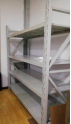 组12000*2000*600架体
1.立柱1.5mm。
2.隔板：1.2mm.
材质：冷轧钢板